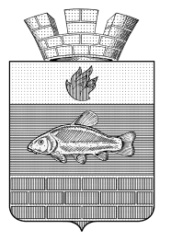 СОВЕТ ДЕПУТАТОВЛИНЁВСКОГО ГОРОДСКОГО ПОСЕЛЕНИЯ
ЖИРНОВСКОГО МУНИЦИПАЛЬНОГО РАЙОНА
ВОЛГОГРАДСКОЙ ОБЛАСТИ_____________________________________________________________________________РЕШЕНИЕот   09.06.2023 года                                                                                                         № 56/3О внесении изменений в решение Совета Линёвского городского поселения Жирновского муниципального района Волгоградской области от 19.03.2020 года № 11/3  «Об утверждении Порядка принятия решения о применении к лицу, замещающему муниципальную должность депутата, выборного должностного лица местного самоуправления в Линёвском городском поселении Жирновского муниципального района Волгоградской области, меры ответственности за представление недостоверных или неполных сведений о доходах, расходах, об имуществе и обязательствах имущественного характера, если искажение этих сведений является несущественным»В соответствии с федеральными законами от 06.10.2003 года № 131 - ФЗ «Об общих принципах организации местного самоуправления в Российской Федерации»,  Законом Волгоградской области от 25.04.2023 года № 26-ОД «О внесении изменений в законодательные акты Волгоградской области, регулирующие отдельные вопросы в отношении лиц, замещающих государственные должности Волгоградской области и муниципальные должности», руководствуясь Уставом Линёвского городского поселения Жирновского муниципального района Волгоградской области, Совет Линёвского городского поселения Жирновского муниципального района Волгоградской областиРЕШИЛ:1. Внести изменение в Порядок принятия решения о применении к лицу, замещающему муниципальную должность депутата, выборного должностного лица местного самоуправления в Линёвском городском поселении Жирновского муниципального района Волгоградской области, меры ответственности за представление недостоверных или неполных сведений о доходах, расходах, об имуществе и обязательствах имущественного характера, если искажение этих сведений является несущественным, утвержденный решением Совета Линёвского городского поселения Жирновского муниципального района Волгоградской области от 19.03.2020 года № 11/3, изложив пункт 3 в следующей редакции:«3. Решение о применении к лицу, указанному в пункте 1 настоящего Порядка, меры ответственности принимается Советом Линёвского городского поселения Жирновского муниципального района Волгоградской области в отношении:а) депутатов Совета Линёвского городского поселения Жирновского муниципального района Волгоградской области;б) выборного должностного лица местного самоуправления Линёвского городского поселения Жирновского муниципального района Волгоградской области;в) входящего в состав Жирновской  районной  Думы  Жирновского  муниципального  района  Волгоградской области депутата Совета Линёвского городского поселения Жирновского муниципального района Волгоградской области, главы Линёвского городского поселения Жирновского муниципального района Волгоградской области, за исключением случаев, указанных в пункте 2 части 2 статьи 41 Закона № 55-ОД.».        2. Настоящее решение вступает в силу после его обнародования  и распространяет свое действие на правоотношения, возникшие с 1 марта 2023 года.Председатель Совета Линёвского городского поселения                               /Н.П.Боровикова/  Глава Линёвского городского поселения _________________/Г. В. Лоскутов/